Vine Street Lofts, 24-25 Vine Street, Brighton, BN1 4AGCompany & contact detailsCompany Name:Contact Name:Tel:Email:VAT number if in the EU but outside the UK:Order DetailsArtist & Title:Cat no:Vinyl or CD:Quantity:Purchase Order no:Date parts being sent:Deadline:Job SpecificationDelivery address:Delivery address:Declaration: I agree that all information given in this form is correct, and that SixtySix Productions can proceed with the requested order based on the details given.Declaration: I agree that all information given in this form is correct, and that SixtySix Productions can proceed with the requested order based on the details given.Full name:Full name:Date:Date: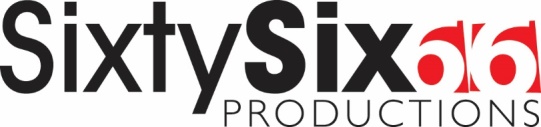 